Publicado en Valencia el 26/04/2021 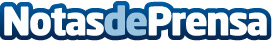 Evaporalia distribuirá en España y Portugal los ventiladores anti Covid-19 de la empresa norteamericana Big Ass FansEl acuerdo supone que todo tipo de espacios puedan beneficiarse del innovador sistema "Aire limpio", que elimina, entre otros patógenos, el 99,99% del Sars-Cov-2. Evaporalia-Biocool es la empresa líder en España en ventas de sistemas de bioclimatización y ahorro energéticoDatos de contacto:Desirée Tornero Pardo645697286Nota de prensa publicada en: https://www.notasdeprensa.es/evaporalia-distribuira-en-espana-y-portugal Categorias: Nacional Logística Consumo Otras Industrias http://www.notasdeprensa.es